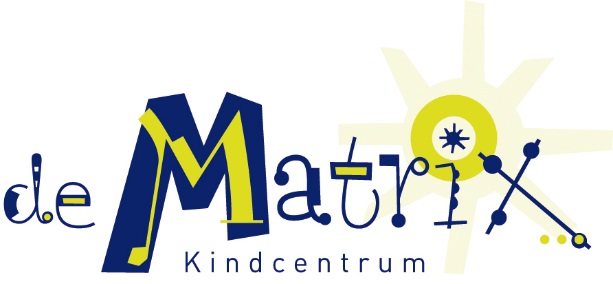 Aanmelding-registratie formulier	Gegevens over het kind Naast dit aanmeldingsformulier ontvangen wij graag een kopie van het officieel document van de belastingdienst waar het burgerservicenummer (sofi-nummer) van uw kind op vermeld staat. Een kopie van een eigen identiteitskaart van uw kind, of een eigen paspoort van uw kind, of een uittreksel uit het bevolkingsregister waar het burgerservicenummer op vermeld staat, mag ook.Gegevens over de ouders/verzorgers/voogdFoto’s websiteOndergetekende verklaart dat dit formulier naar waarheid is ingevuld en gaat er mee akkoord dat de gegevens eventueel worden gecontroleerd.Ouder/verzorger/voogd (1)						Ouder/verzorger/voogd (2)Datum-------------------------------					Datum----------------------------Handtekening----------------------					Handtekening-------------------Burgerservicenummer (sofi-nummer):Familienaam:Voorvoegsel:Roepnaam:Voornamen (voluit):Geslacht: man/vrouwGeboortedatum:Adres:Postcode:Woonplaats:Gemeente:NationaliteitGeboorteplaatsGeboortelandGezindte/godsdienst                                                            Gedoopt: ja/neeReeds geplaatst broer/zus                                                    In groepBezoek peuterspeelzaal of kinderdagverblijf: ja/neeNaam en adres peuterspeelzaal/kinderdagverblijf:Aanmelding Kinderdagverblijf KC de Matrix:                        ja/neeGewenste plaatsingsdatum: :                                                  (dd-mm-jjjj)                              (vanaf 10 weken)Voorkeur dagdelen:Maandag           0 ochtend      0 middagDinsdag             0 ochtend      0 middagWoensdag         0 ochtend      0 middagDonderdag           0 ochtend      0 middagVrijdag                  0 ochtend      0 middagAanmelding Peuterarrangement                        ja/neeGewenste plaatsingsdatum:                                                  (dd-mm-jjjj)                              (vanaf 2,5 jaar)Dagdelen:Dinsdagochtend en DonderdagochtendIndien van toepassingVorige school:Telefoon vorige school:Huidige groep:Groepsverloop: 1-1-2-2-3-3-4-4-5-5-6-6-7-7-8-8Onderwijs sinds:Plaatsingsdatum school:Gewenst soort opvang: BSO (buitenschoolse opvang) TSO (tussenschoolse opvang)O   BSO schoolweken plaatsO   BSO vakantieweken plaatsO   BSO combinatieplaats (school- + vakantieweken)Gewenste locatie:   0  Kindcentrum De Matrix (4 tot 8 jaar)                                0 Sport en Jeugdcluster (4-12 jaar) Gewenste dagdelen BSOVoorschools (7.30 uur tot 8.30 uur):   O ma   O di   O wo   O do   O vrij Middag                     (tot 18.30 uur):   O ma   O di   O wo   O do   O vrijO  TSOGewenste dagdelen TSO:   O ma    O di    O doEventuele opmerkingenOuder/verzorger/voogd (1)Ouder/verzorger/voogd (2)Achternaam:Achternaam:Voorvoegsel:Voorvoegsel:Voorletters: Voorletters: Voornaam:Voornaam:Burgerservicenummer:Burgerservicenummer:Adres: Adres: Postcode:Postcode:Woonplaats:Woonplaats:Gemeente:Gemeente:Telefoonnummer privé: Telefoonnummer privé: Geheim: ja/neeGeheim: ja/neeTelefoon werk:Telefoon werk:Mobiel nummer:Mobiel nummer:Burgerlijke staat:Burgerlijke staat:Extra tel. nummer:Extra tel. nummer:Relatie tot kind:Relatie tot kind:Geboortedatum:Geboortedatum:Geboorteland:Geboorteland:Nationaliteit:Nationaliteit:Hoogste opleiding:Hoogste opleiding:Diploma behaald: ja/neeDiploma behaald: ja/neeIndien nee, het aantal jaren van de opleiding:Indien nee, het aantal jaren van de opleiding:Beroep:Beroep:E-mailadresE-mailadresIs er sprake van een eenoudergezin?: ja/neeMeest verdienende verzorger: 1/2Vluchtelingenstatus: ja/neeHuisarts: Telefoonnummer huisarts:WA–verzekering: ja/neeNaam Zorgverzekeraar en polisnummerKindcentrum de Matrix heeft een eigen website: www.kcdematrix.nl. Deze wordt verlevendigd met foto’s van activiteiten/kinderen. Ik maak wel/geen bezwaar tegen het plaatsen van foto’s van mijn kind op deze site.Opmerkingen